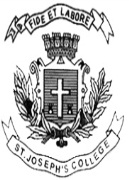 ST. JOSEPH’S COLLEGE (AUTONOMOUS), BENGALURU-27B.A. HISTORY - I SEMESTERSEMESTER EXAMINATION: OCTOBER 2021(Examination conducted in March 2022)I Semester – OPEN ELECTIVE HS OE 1: Tourism in Karnatakatime : 2 hrs.							                              Max. Marks : 60This question paper has 1 printed page and 2 partsSECTION -  A 	Answer any 10 of the following    				        	 	   (2 x 10 = 20)1.	Land of Black soil.2. 	Mention any ancient works which mention the name Karnataka.3.	Define Tourism4.	Mention the Five ‘A’s of Tourism.5.	Mayura Group of Hotels.6.	Group Inclusive Tour7.	Lalbagh fair.8.	Beach tourism.9.	Secular monuments at Hampi.10.	Western Ghats.11.	Ranganthittu Bird Sanctuary.12.	What is a Wild life sanctuary ? Give example.SECTION -  b 	Answer any FOUR of the following questions 		            		   (10 x 4 = 40)1. 	Explain any 10 kinds of Tourism with suitable examples.  2. 	Explain the motivators of tourism.3.	What is KSTDC ? Explain its role and contributions in promoting tourism. 4.	Describe Adventure tourism in Karnataka with suitable examples. 5.	Describe the various festivals of Karnataka. 6.	Describe travel in Modern times. *****************